Booking Name: 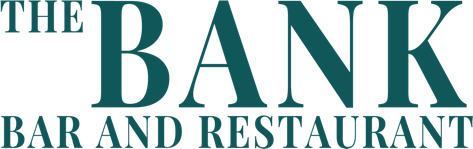 Company Name: Number of Guests: Date of Booking: Time of Booking: 
Once completed please email to preorders@thebankoncollins.com.auPlease note, no split bills for groups of 10 or more. Groups over 20 guests must pre-order.NAMEMAIN MEALDRINKALLERGIES12345678910111213141516171819202122232425262728